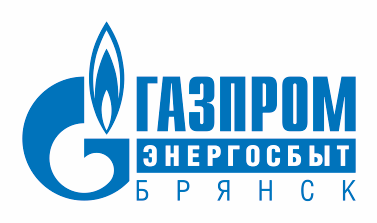 Пресс-релиз 29.06.2020С 1 июля 2020 года в Брянской области вырастут тарифы на электроэнергию Гарантирующий поставщик электроэнергии на территории Брянской области ООО «Газпром энергосбыт Брянск» информирует потребителей о плановом повышении тарифов на энергоресурс с 1 июля 2020 года. Изменения тарифов на территории региона утверждены приказом Управления государственного регулирования тарифов Брянской области № 35/1-э от 17 декабря 2019 года.В соответствии с приказом, стоимость 1 киловатт-часа для городского населения, проживающего в домах с газовыми плитами, по одноставочному тарифу составит 3,97 руб. Тарифы, дифференцированные по двум зонам суток: в дневное время — 4,57 руб./кВт*ч; в ночное время — 2,39 руб./кВт*ч. Для жителей сельской местности и для горожан, дома которых оборудованы электрическими плитами, установлен понижающий коэффициент 0,7. Для этих категорий граждан одноставочный тариф составит 2,78 руб. за 1 КВт*ч. Тарифы, дифференцированные по двум зонам суток: в дневное время — 3,20 руб./кВт*ч; в ночное время — 1,67 руб./кВт*ч.С приказом УГРТ можно ознакомиться на сайте филиала «Брянскэнергосбыт» ООО «Газпром энергосбыт Брянск» (http://gesbb.ru/fiztarif). Новые данные о стоимости электроэнергии будут отражены в квитанциях за июль, которые жители региона получат в начале августа. 